 Gmina Zwierzyn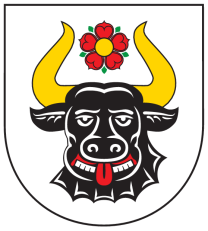 Nasz Znak: ZP.7021.1.7.2022	Zwierzyn, dnia 30.03.2022r.Zapytanie ofertowedotyczące zamówienia usługi pełnienia funkcji wychowawców 3 Świetlic podwórkowych na terenie Gminy Zwierzyn, realizowanego w ramach projektu:„Świetlice podwórkowe w Gminie Zwierzyn”współfinansowanego ze środkówEuropejskiego Funduszu Społecznego w ramach Regionalnego Programu Operacyjnego – Lubuskie 2020, w ramach Osi Priorytetowej 7 – Równowaga społeczna, Działania  7.5 Usługi społeczneNAZWA I ADRES ZAMAWIAJĄCEGO :Gmina Zwierzyn Ul. Wojska Polskiego 8,66-542 ZwierzynOsoba do kontaktów:Imię i nazwisko: Mateusz OstapiukAdres e-mail:zamowienia.publiczne@zwierzyn.plTel.: 95 76 17 580PRZEDMIOT I RODZAJ ZAMÓWIENIA/OPIS PRZEDMIOTU ZAMÓWIENIAPrzedmiotem zamówienia jest:Świadczenie usług wychowawców 3 świetlic prowadzonych w formie podwórkowej:Przewidywana liczba osób  -  15 dzieci podczas jednego dyżuru, w każdej z 3 świetlic Przewidywana liczba godzin w miesiącu dla jednej świetlicy podwórkowej – 36 godzin/m-c (3 godziny dziennie, 3 razy w tygodniu od poniedziałku do piątku)Miejsce wykonywania usług: Gościmiec, Zwierzyn, Górki Noteckie,Prowadzenie zajęć zabawowych, edukacyjnych oraz rozwojowych w świetlicy,Zapewnienie atrakcyjnego sposobu spędzania czasu wolnego dzieci np. po przez organizację gier tematycznych,Podejmowanie działań w zakresie rozwijania indywidualnych pasji i zainteresowań dzieci i młodzieży,Prowadzenie zajęć opiekuńczych z wychowankami świetlicy w zakresie: przygotowania planu zajęć, przeprowadzania zajęć oraz monitorowanie postępów wychowanków,Organizacja pomocy w nauce, tworzenie warunków do nauki własnej uczniów oraz przyzwyczajanie ich do samodzielnej pracy umysłowej,Prowadzenie dokumentacji pracy z dzieckiem i grupą obejmujących w szczególności: oświadczenia zawierające zgody rodziców na przebywanie dziecka w świetlicy, samodzielnego przychodzenia i opuszczania jej terenu oraz dziennik zajęć wychowawczych,Dbanie o bezpieczeństwo podopiecznych świetlicy,Dbanie o powierzony majątek,Dbanie o zachowanie tajemnicy służbowej i zawodowej w sprawach dotyczących dzieci, znajdujących się w świetlicy oraz ich rodzin,Dbanie o przestrzeganie przepisów dotyczących ochrony danych osobowych zgodnie z przepisami w tym zakresieWarunki realizacji usługi:Realizacja usługi stosownie do zapotrzebowania Zamawiającego lub wg ustalonego harmonogramu.Wypełnianie dokumentacji projektowej (w tym kart usług, dzienników zajęć, listy obecności) itp. Prowadzenie dokumentacji realizacji umowy będzie odbywać się na wzorach dostarczonych przez Zamawiającego.Dyspozycyjność w zakresie udziału w spotkaniach organizowanych przez Zamawiającego i kadrą Zamawiającego w ramach realizowanego projektu.Współpraca z kadrą Zamawiającego w zakresie wykonywanych zadań , w szczególności w zakresie wymiany informacji i konsultacji o uczestnikachPrzekazywanie niezwłocznie w formie telefonicznej lub e-mail informacji o każdym uczestniku/cze, który /a opuszcza zajęciaZamówienie realizowane będzie na podstawie umowy zlecenie.WARUNKI UDZIAŁU W POSTĘPOWANIU O UDZIELENIE ZAMÓWIENIA.O udzielenie zamówienia mogą ubiegać się Wykonawcy, którzy spełniają warunki określone w Ustawie z dnia 9 czerwca 2011 r. o wspieraniu rodziny i systemie pieczy zastępczejOferty mogą składać Wykonawcy, którzy spełniają łącznie warunki:wykształcenie minimum średnie,co najmniej 3-letni staż pracy z dziećmi lub rodziną;W postępowaniu nie mogą brać udziału Wykonawcy którzy są powiązani z Zamawiającym osobowo lub kapitałowo. Przez powiązania kapitałowe lub osobowe rozumie się wzajemne powiązania między Zamawiającym lub osobami upoważnionymi do zaciągania zobowiązań 
w imieniu Zamawiającego lub osobami wykonującymi w imieniu Zamawiającego czynności związane z przygotowaniem i przeprowadzeniem procedury wyboru wykonawcy 
a wykonawcą, polegające w szczególności na:uczestniczeniu w spółce jako wspólnik spółki cywilnej lub spółki osobowej,posiadaniu co najmniej 10 % udziałów lub akcji,pełnieniu funkcji członka organu nadzorczego lub zarządzającego, prokurenta, pełnomocnika,pozostawaniu w związku małżeńskim, w stosunku pokrewieństwa lub powinowactwa w linii prostej, pokrewieństwa lub powinowactwa w linii bocznej do drugiego stopnia lub w stosunku przysposobienia, opieki lub kurateli.Dokumenty potwierdzające spełnienie warunków udziału w postępowaniu:stosowne dokumenty : referencje i/lub kopia umowy o pracę  i /lub kopia umowy cywilnoprawnej potwierdzającej spełnienie warunków udziału w postępowaniu co najmniej 3-letni staż pracy z dziećmi lub rodziną w okresie pięciu lat przed dniem złożenia oferty, a jeżeli okres prowadzenia działalności jest krótszy – w tym okresie.załącznik nr 2 o braku powiązań kapitałowych i osobowych zał. nr 2Oświadczenie kandydata który będzie brał udział w realizacji zamówienia o korzystaniu z pełni praw publicznych zał. nr 3Oświadczenie kandydata który będzie brał udział w realizacji zamówienia o nieskazaniu prawomocnym wyrokiem za umyśle przestępstwo lub umyśle przestępstwo skarbowe, nie figuruje w rejestrze sprawców przestępstw na tle seksualnym zał. nr 4Klauzula informacyjna w związku z RODO:Zgodnie z art. 13 ust. 1 i 2 Rozporządzenia Parlamentu Europejskiego i Rady (UE) 2016/679 z dnia 27 kwietnia 2016 r. w sprawie ochrony osób fizycznych w związku z przetwarzaniem danych osobowych i w sprawie swobodnego przepływu takich danych oraz uchylenia dyrektywy 95/46/WE (ogólne rozporządzenie o ochronie danych, zwane dalej „RODO”)  (Dz. U. UE. L. 119.1  z 04.05.2016) informuję, iż:Administratorem danych osobowych jest Wójt Gminy Zwierzyn z siedzibą w Zwierzynie (66-542) przy ul. Wojska Polskiego 8. Z administratorem można skontaktować się mailowo: iodo@zwierzyn.pl  lub pisemnie na adres siedziby administratora;Administrator wyznaczył inspektora ochrony danych, z którym może się Pani/Pan skontaktować mailowo: iodo@zwierzyn.pl ; Z inspektorem ochrony danych można się kontaktować we wszystkich sprawach dotyczących przetwarzania danych osobowych oraz korzystania z praw związanych z przetwarzaniem danych; zgodnie z treścią art. 6 ust. 1 lit. c RODO Pani/Pana dane osobowe przetwarzane będą w celu realizacji procesu wyboru wykonawcy na podstawie prowadzonego postępowania o udzielenie zamówienia publicznego, a następnie realizacji postanowień umownych związanych z wykonywanym zamówieniem; w związku z przetwarzaniem Pani/Pana danych w celach wskazanych powyżej, dane osobowe mogą być udostępniane innym odbiorcom lub kategoriom odbiorców danych osobowych, na podstawie przepisów prawa oraz zawartych umów powierzenia przetwarzania danych, jeżeli wymagane byłoby to w celu realizacji postanowień umownych, Pani/Pana dane osobowe będą przetwarzane przez okres niezbędny do realizacji wskazanych powyżej celów przetwarzania, w tym również obowiązku archiwizacyjnego wynikającego z przepisów prawa; posiada Pani/Pan prawo do:a) żądania od administratora dostępu do treści swoich danych osobowych, prawo do ich sprostowania oraz ograniczenia przetwarzania (z zastrzeżeniem przypadku, o którym mowa w art. 18 ust. 2 RODO, kiedy to nieograniczone przetwarzanie danych przez Administratora odnosi się do ich przechowywania w celu zapewnienia korzystania ze środków ochrony prawnej lub w celu ochrony praw innej osoby fizycznej lub prawnej, lub z uwagi na ważne względy interesu publicznego Unii Europejskiej lub państwa członkowskiego),b) wniesienia skargi do organu nadzorczego,nie przysługuje Panu/Pani prawo do:a)   usunięcia lub przenoszenia danych osobowych,b)   wniesienia sprzeciwu wobec przetwarzania danych osobowych;podanie danych osobowych jest konieczne w celu realizacji postępowania o udzielenie zamówienia publicznego oraz realizacji postanowień umownych. Niepodanie danych będzie skutkowało brakiem możliwości rozpatrzenia oferty złożonej w postępowaniu oraz zawarcia umowy.WSPÓLNY SŁOWNIK ZAMÓWIEŃ (CPV)85312100-0 Usługi opieki dziennej85312110-3 Usługa opieki dziennej nad dziećmi85312120-6 Usługi opieki dziennej nad dziećmi i młodzieżą niepełnosprawnąOFERTY CZĘŚCIOWEDopuszcza się składanie ofert częściowych na poszczególne świetlice.Zadanie 1 Wychowawca świetlicy w Zwierzyniu Zadanie 2 Wychowawca świetlicy w Górkach NoteckichZadanie 3 Wychowawca świetlicy w GościmcuZAMAWIAJĄCY DOPUSZCZA WYKONANIE USŁUGI PRZEZ PODWYKONAWCÓW.Zamawiający dopuszcza wykonanie usługi przez Podwykonawców, przy czym muszą ono spełniać warunki stawiane Wykonawcy. W takim przypadku Wykonawca ponosi odpowiedzialność za działania Podwykonawców jak za swoje działania.MIEJSCE I CZAS  REALIZACJI ZAMÓWIENIA:Usługa będzie  realizowana w terminie od dnia podpisania umowy do dnia 30.06.2023 r. Usługa odbywać się będzie we wskazanych przez Zamawiającego lokalizacjach na terenie Gminy Zwierzyn.Zamawiający deklaruje powierzenie wykonania usługi na podstawie umowy zlecenie.TRYB UDZIELENIA ZAMÓWIENIA:Zamówienie udzielone będzie w trybie rozeznania rynku zgodnie z Wytycznymi w zakresie kwalifikowalności wydatków w ramach Europejskiego Funduszu Rozwoju Regionalnego, Europejskiego Funduszu Społecznego oraz Funduszu Spójności na lata 2014-2020.KRYTERIA OCENY OFERT:.Ocena ofert nastąpi na podstawie jednego kryterium:Cena usługi - cena brutto za 1 godzinę pełnienia funkcji wychowawcy świetlicy – waga 100%.Weryfikacja na podstawie przedłożonego przez Wykonawcę załącznika nr 1 uwzględniającego cenę brutto za 1 godzinę  pracy jako wychowawca w świetlicyPrzyznaje się punkty według następującego wyliczenia:Cena usługi - cena brutto za 1 godzinę  pracy jako wychowawca w świetlicyCU =  Cmin x100/CoCU –Cena Usługi wartość punktowaCmin - cena brutto za 1 godzinę pełnienia funkcji wychowawcy świetlicy  wg najniższej złożonej ofertyCo - cena brutto za 1 godzinę pełnienia funkcji wychowawcy świetlicy ocenianej oferty100 – waga kryteriumTERMIN ORAZ MIEJSCE SKŁADANIA OFERTWykonawca może złożyć tylko jedną ofertę. Treść oferty musi odpowiadać treści niniejszego zapytania ofertowego.Oferty należy składać w wersji elektronicznej przez platformę lub papierową – na adres Gminy Zwierzyn, ul. Wojska Polskiego 8, 66-542 Zwierzyn z dopiskiem na kopercie:Pełnienia funkcji wychowawców 3 Świetlic podwórkowych na terenie Gminy ZwierzynNie otwierać przed 8.04.2022 godz. 10.00wg załączonego formularza do niniejszego zapytania ofertowego.Oferty składać należy w nieprzekraczalnym terminie do dnia 8.04.2022 r. do godz.10.00 włącznie (decyduje data wpływu do Zamawiającego).Miejsce otwarcia ofert:w siedzibie zamawiającegoUrząd Gminy Zwierzyn, ul. Wojska Polskiego 8, 66-542 Zwierzyn, dnia 8.04.2022 godz. 11.00SPOSÓB SPORZĄDZENIA OFERTYOfertę można składać wyłącznie na formularzu, którego wzór przedstawiono w załączniku nr 1 do niniejszego zapytania ofertowego.Wraz z ofertą konieczne jest złożenie następujących dokumentów:Kopie dokumentu/świadectwa ukończenia właściwych studiów lub inny dokument potwierdzający spełnienie przedmiotowego stosowne dokumenty : referencje i/lub kopia umowy o pracę  i /lub kopia umowy cywilnoprawnej, 3 – letniego doświadczenia zawodowego w pracy z dziećmi.załącznik nr 2 o braku powiązań kapitałowych i osobowych.12. ODRZUCENIE OFERTYZamawiający odrzuci ofertę, jeżeli:jej treść nie będzie odpowiadać treści zapytania ofertowegozostanie złożona po terminiezostanie złożona na niewłaściwym formularzuinformacje (i oświadczenia) złożone przez Wykonawcę w złożonej ofercie będą nieprawdziwe13. INFORMACJE DODATKOWEZamawiający zastrzega, iż warunki ogłoszenia mogą być zmienione lub ogłoszenie może zostać anulowane, o czym Wykonawcy zostaną powiadomieni. Nabór ofert może zostać zamknięty bez wybrania Wykonawcy.Zamawiający zastrzega sobie prawo do unieważnienia zapytania, jeśli kwoty podane w ofertach będą przekraczały środki budżetowe Zamawiającego przeznaczone na ten cel.Wykonawca wyłoniony do realizacji zamówienia będzie zobligowany do dostarczenia oryginałów lub poświadczonych za zgodność  złożonych dokumentów w ciągu 3 dni roboczych od otrzymania informacji o wynikach wyboru (dotyczy ofert złożonych mailowo). Niezłożenie oryginałów dokumentów we wskazanym terminie upoważnia Zamawiającego do odstąpienia od podpisania umowy.Dopuszczalną i akceptowalną formą korespondencji na każdym etapie postępowania o udzielenie zamówienia jest forma elektroniczna. O wynikach postępowania jego uczestnicy zostaną poinformowani drogą elektroniczną na wskazany w formularzu ofertowym adres poczty e-mail.ZAŁĄCZNIK NR 1 do zapytania ofertowego......................................, dnia ........................... roku(miejscowość) 			(data)Zamawiający:Gmina ZwierzynUl. Wojska Polskiego 8,66-542 ZwierzynWykonawca:(nazwa, adres siedziby Wykonawcy, NIP, telefon kontaktowy)FORMULARZ OFERTY:Odpowiadając na zapytanie ofertowe  dot. wykonania  usług przeprowadzenia indywidualnych spotkań psychologicznych oraz indywidualnych spotkań pedagogicznych realizowanych w ramach projektu: „Świetlice podwórkowe w Gminie Zwierzyn” współfinansowanego ze środków Europejskiego Funduszu Społecznego w ramach Regionalnego Programu Operacyjnego – Lubuskie 2020, w ramach Osi Priorytetowej 7 Działania 7.5, oferuję wykonanie usługi będącej przedmiotem zamówienia, zgodnie z wymogami zawartymi w zapytaniu ofertowym:Zadanie 1 Wychowawca świetlicy w Zwierzyniu Cena:słownie: ……………………………………………………………………………………………….Osoba pełniąca funkcje wychowawcy świetlicy: …………………………………………………….								(należy wskazać imię i  nazwisko )Zadanie 2 Wychowawca świetlicy w Górkach NoteckichCena:słownie: ……………………………………………………………………………………………….Osoba pełniąca funkcje wychowawcy świetlicy: …………………………………………………….							     (należy wskazać imię i  nazwisko )Zadanie 3 Wychowawca świetlicy w GościmcuCena:słownie: ……………………………………………………………………………………………….Osoba pełniąca funkcje wychowawcy świetlicy: …………………………………………………….								(należy wskazać imię i  nazwisko )1.Oświadczam, że wyżej wymieniona kwota jest ceną brutto. W określonej powyżej cenie uwzględnione są wszystkie koszty Zleceniodawcy jako pracodawcy wynikające z umów cywilno-prawnych, w tym VAT,  kwoty składek na ubezpieczenie społeczne ZUS w części opłacanej przez Zleceniodawcę jako płatnika składek, jeśli takie występują.2. Oświadczam, że warunki określone w niniejszym rozeznaniu rynku zostały przeze mnie zaakceptowane  i zobowiązuje się w przypadku wyboru mojej oferty do zawarcia umowy, w miejscu i terminie wyznaczonym przez Zamawiającego.3.Oświadczam ,że uważam się związanym niniejszą ofertą przez okres 30 dni od dnia upływu terminu  składania ofert.4. Oświadczam/-y, że uzyskaliśmy konieczne informacje do przygotowania oferty.5. Oświadczam , iż wszystkie  informacje zamieszczone w ofercie są prawdziweOsoba do kontaktu:ZAŁĄCZNIK NR 2 do zapytania ofertowegoOŚWIADCZENIEo braku powiązań kapitałowych i osobowych…………………………../data i miejscowość/……………………………………………….…….…../pieczątka nagłówkowa Wykonawcy……………………………………………..……………………………………………../dane teleadresowe wykonawcy/Przystępując do udziału w postępowaniu na realizacje usług: przeprowadzenie indywidualnych spotkań psychologicznych; przeprowadzenie indywidualnych spotkań pedagogicznychw ramach projektu: „Świetlice podwórkowe w Gminie Zwierzyn” oświadczam, że Wykonawca, którego reprezentuję, nie jest podmiotem powiązanym z Zamawiającym osobowo lub kapitałowo. Przez powiązania kapitałowe lub osobowe rozumie się wzajemne powiązania między Zamawiającym lub osobami upoważnionymi do zaciągania zobowiązań w imieniu Zamawiającego lub osobami wykonującymi w imieniu Zamawiającego czynności związane z przygotowaniem i przeprowadzeniem procedury wyboru Wykonawcy a Wykonawcą, polegające w szczególności na:uczestniczeniu w spółce jako wspólnik spółki cywilnej lub spółki osobowej,posiadaniu co najmniej 10 % udziałów lub akcji,pełnieniu funkcji członka organu nadzorczego lub zarządzającego, prokurenta, pełnomocnika,pozostawaniu w związku małżeńskim, w stosunku pokrewieństwa lub powinowactwa w linii prostej, pokrewieństwa lub powinowactwa w linii bocznej do drugiego stopnia lub w stosunku przysposobienia, opieki lub kurateli.ZAŁĄCZNIK NR 3 do zapytania ofertowegoOŚWIADCZENIEo korzystaniu z pełni praw publicznych,(wypełnia osoba która będzie pełnić funkcje wychowawcy świetlicy)Ja, niżej podpisany/a* ……………………………………..…………………..……………….. zamieszkały/a*…………………………………………….…………..………...……………… legitymujący/a* się dowodem osobistym seria ……..…… nr …….................………..……… wydanym przez …………………………………………..………………...…………………. świadomy/a* odpowiedzialności karnej wynikającej z art. 233 § 1 Kodeksu karnego za składanie fałszywych zeznań oświadczam, że mam pełną zdolność do czynności prawnych i korzystam z pełni praw publicznych.ZAŁĄCZNIK NR 4 do zapytania ofertowegoOŚWIADCZENIEkandydata o nieskazaniu prawomocnym wyrokiem za umyśle przestępstwo lub umyśle przestępstwo skarbowe, nie figuruje w rejestrze sprawców przestępstw na tle seksualnymJa, niżej podpisany/a* ……………………………………..…………………..……………….. zamieszkały/a*…………………………………………….…………..………...……………… legitymujący/a* się dowodem osobistym seria ……..…… nr …….................………..……… wydanym przez …………………………………………..………………...…………………. świadomy/a* odpowiedzialności karnej wynikającej z art. 233 § 1 Kodeksu karnego za składanie fałszywych zeznań oświadczam, że nie byłem/am skazana za umyśle przestępstwo lub umyśle przestępstwo skarbowe, nie figuruje w rejestrze sprawców przestępstw na tle seksualnymLp.Nazwa usługiCena brutto w PLN za1 godzinę usługi 1Godzina pełnienia funkcji wychowawcy świetlicyLp.Nazwa usługiCena brutto w PLN za1 godzinę usługi 1Godzina pełnienia funkcji wychowawcy świetlicyLp.Nazwa usługiCena brutto w PLN za1 godzinę usługi 1Godzina pełnienia funkcji wychowawcy świetlicyImię i nazwiskoAdresTelefonE-mailDataImię i nazwisko osoby/osób uprawnionej/nych do reprezentowania WykonawcyPodpis osoby upoważnionej do reprezentowania Wykonawcy a w przypadku oferty elektronicznej podpisane kwalifikowanym podpisem elektronicznym lub elektronicznym podpisem zaufanym lub elektronicznym podpisem osobistym
przez osobę upoważnioną / osoby upoważnione
do reprezentowania Wykonawcy / WykonawcówDataImię i nazwisko osoby/osób uprawnionej/nych do reprezentowania WykonawcyPodpis osoby upoważnionej do reprezentowania Wykonawcy a w przypadku oferty elektronicznej podpisane kwalifikowanym podpisem elektronicznym lub elektronicznym podpisem zaufanym lub elektronicznym podpisem osobistym
przez osobę upoważnioną / osoby upoważnione
do reprezentowania Wykonawcy / WykonawcówDataImię i nazwisko osoby/osób uprawnionej/nych do reprezentowania WykonawcyPodpis osoby upoważnionej do reprezentowania Wykonawcy a w przypadku oferty elektronicznej podpisane kwalifikowanym podpisem elektronicznym lub elektronicznym podpisem zaufanym lub elektronicznym podpisem osobistym
przez osobę upoważnioną / osoby upoważnione
do reprezentowania Wykonawcy / WykonawcówDataImię i nazwisko osoby/osób uprawnionej/nych do reprezentowania WykonawcyPodpis osoby upoważnionej do reprezentowania Wykonawcy a w przypadku oferty elektronicznej podpisane kwalifikowanym podpisem elektronicznym lub elektronicznym podpisem zaufanym lub elektronicznym podpisem osobistym
przez osobę upoważnioną / osoby upoważnione
do reprezentowania Wykonawcy / Wykonawców